Рейтинговый список участников школьного этапа всероссийской олимпиады  школьников 2018/2019 учебного года по информатике                        (наименование предмета)_______________37_____________________(общее количество участников школьного этапа по предмету)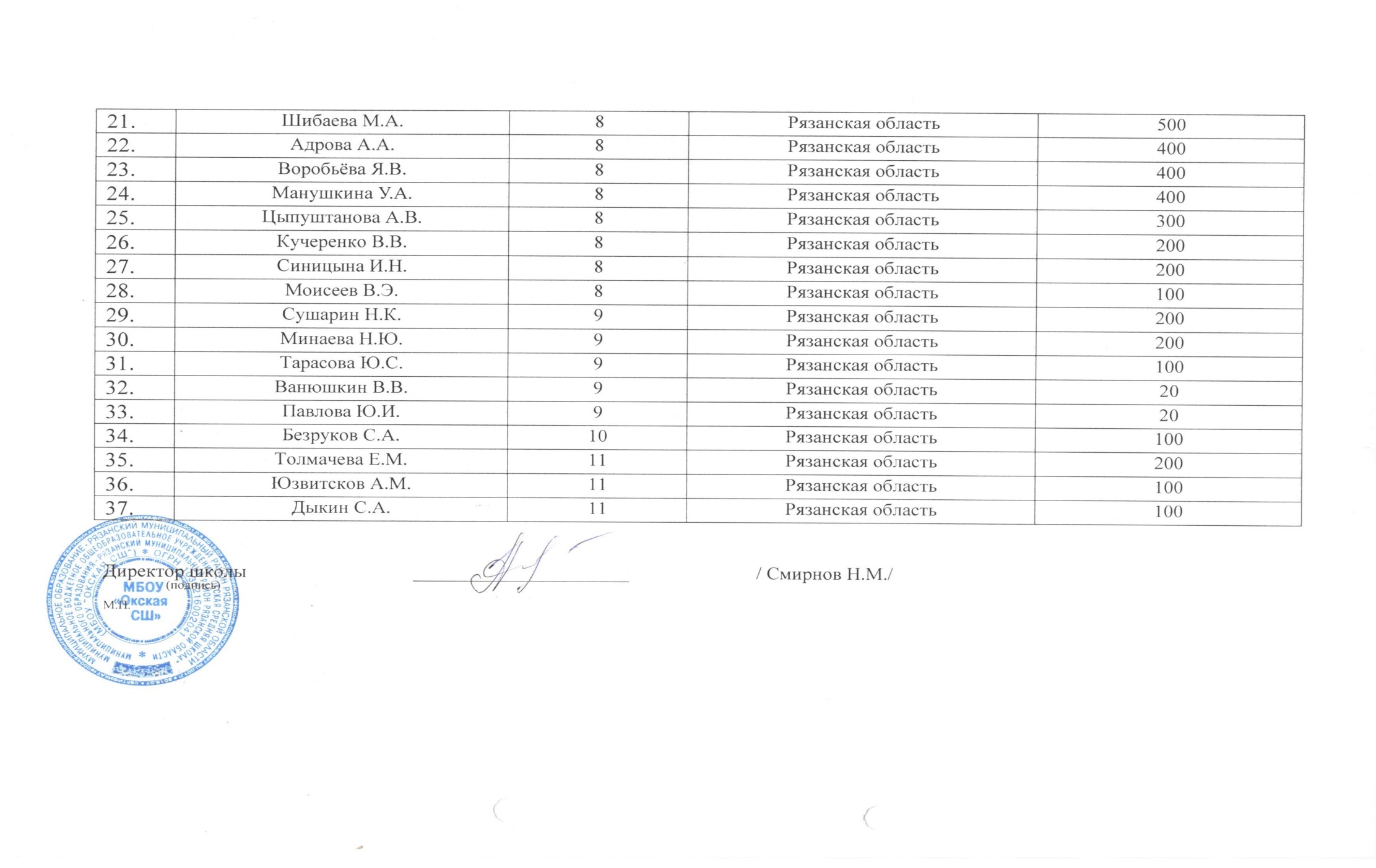 №п/пФамилия, инициалыКлассСубъект Российской Федерациирезультат(количество баллов)Минаев И.С.5Рязанская область700Агафонов А.В.5Рязанская область700Жильникова Д.А.5Рязанская область500Гаврилова К.Г.5Рязанская область500Кириленко В.С.5Рязанская область500Гранкин Э.Р.5Рязанская область400Панова У.В.5Рязанская область400Борзыкина А.И.5Рязанская область300Проскуряков Н.А.5Рязанская область300Егоров Е.А.5Рязанская область200Горина А.А.6Рязанская область900Прошкин А.М.6Рязанская область700Сурков Д.А.6Рязанская область600Кучаева Т.А.6Рязанская область500Машков В.В.6Рязанская область400Бехтева Т.А.7Рязанская область400Власкина А.Е.7Рязанская область300Гайдаржи В.И.7Рязанская область0Егерева Ю.А.7Рязанская область0Горбачева А.В.8Рязанская область600